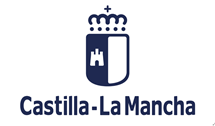 ANEXO BCentros con Convenio MEFP-British Council-Consejería de Educación, Cultura y Deportes de Castilla-La Mancha en el curso 2024-2025.Centros con programa de Doble Titulación Bachiller-Baccalauréat (Bachibac) en el curso 2024-2025.ETAPAPROVINCIALOCALIDADCENTRO EDUCATIVOCÓDIGO DE CENTROIDIOMAInfantil y PrimariaAlbaceteAlbaceteCEIP Benjamín Palencia02000842InglésInfantil y PrimariaCiudad RealCiudad RealCEIP José María de la  Fuente13001157InglésInfantil y PrimariaCiudad RealValdepeñasCEIP Maestro Juan  Alcaide13004006InglésInfantil y PrimariaCuencaCuencaCEIP El Carmen16000802InglésInfantil y PrimariaGuadalajaraGuadalajaraCEIP Ocejón19002822InglésInfantil y PrimariaToledoTalavera de la  ReinaCEIP Hernán Cortés45004624InglésInfantil y PrimariaToledoToledoCEIP Gregorio Marañón45005239InglésESOAlbaceteAlbaceteIES Diego de Siloé02004008InglésESOCiudad RealCiudad RealIES Torreón del Alcázar13004456InglésESOCiudad RealValdepeñasIES Gregorio Prieto13003336InglésESOCuencaCuencaIES San José16000991InglésESOGuadalajaraGuadalajaraIES Castilla19002743InglésESOToledoTalavera de la  ReinaIES Puerta de Cuartos45005461InglésESOToledoToledoIES Alfonso X El Sabio45004752InglésETAPAPROVINCIALOCALIDADCENTRO EDUCATIVOCÓDIGO DE CENTROIDIOMABachilleratoAlbaceteAlbaceteIES Los Olmos02000453FrancésBachilleratoCiudad RealCiudad RealIES Atenea13004675FrancésBachilleratoGuadalajaraAzuqueca de HenaresIES Profesor Domínguez Ortiz19003978FrancésBachilleratoToledoToledoIES Sefarad45005240Francés